Publicado en Málaga el 04/06/2024 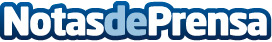 Cinco millones de pedidos online: El nuevo hito de la Librería malagueña Agapea.comAgapea, la librería malagueña líder en la venta de libros online, está de celebración y anuncia la consecución de un enorme hito al haber alcanzado los cinco millones de pedidos online realizados por sus clientes a través de su sitio web www.agapea.com. Es, sin duda, un gran logro que reafirma su compromiso de facilitar y acercar la lectura a todos los rincones posibles, y refleja la confianza que los lectores de todo el mundo han depositado en ellaDatos de contacto:Lucía GilDpto Marketing952 040 689 Nota de prensa publicada en: https://www.notasdeprensa.es/cinco-millones-de-pedidos-online-el-nuevo-hito Categorias: Nacional Literatura Andalucia Baleares Canarias http://www.notasdeprensa.es